            KАРАР                                                                               ПОСТАНОВЛЕНИЕ         «31» март 2020 й.                            № 18                                  «31» марта 2020г.О  мероприятиях по обеспечению пожарной безопасности в весенне - летний период 2020 года на территории сельского поселенияНовоартаульский   сельсовет муниципального района Янаульский районРеспублики Башкортостан		С целью предупреждения возникновения, гибели людей и обеспечения руководителями учреждений и хозяйств независимо от форм собственности (по согласованию) своевременного и полного выполнения противопожарных мероприятий на своих объектах, Администрация сельского поселения Новоартаульский  сельсовет муниципального района Янаульский район Республики Башкортостан ПОСТАНОВЛЯЕТ:		1. Рекомендовать руководителям учреждений и организаций, расположенных на территории сельского поселения Новоартаульский  сельсовет ( по согласованию):- организовать работы по очистке закрепленных территорий от мусора и сухой травы;- провести инструктаж с работниками по соблюдению мер пожарной безопасности при эксплуатации пожароопасного оборудования и проведения огнеопасных работ;- проверить и привести в исправное состояние источники противопожарного водоснабжения;-  запретить сельскохозяйственным предприятиям, организациям и гражданам выжигание травы на лесных полянах, лугах, стерни на полях и на земельных участках, непосредственно примыкающих к лесам; - директору Муниципального бюджетного общеобразовательного   учреждения  СОШ  с. Новый Артаул   провести  разъяснительную  работу  с  учащимися   о   соблюдении   правил  противопожарной безопасности в весенне-летний период 2020 года;-  активировать работу с членами ДНД и общественными организациями по привлечению к патрулированию лесах и на территориях примыкающих к населенным пунктам;- провести противопожарные минерализованные полосы вдоль границ населенных пунктов. 		3.  Администрации сельского поселения Новоартаульский  сельсовет в апреле - мае 2020 года во всех населенных пунктах сельского поселения провести сходы граждан для доведения до населения  требований пожарной безопасности в условиях сухой, жаркой погоды, необходимости ограничения нахождения детей без присмотра взрослых, о топке печей в пожароопасный период, не допущении разведения костров на приусадебных участках и вблизи строений и другие вопросы пожарной безопасности.		4. Старостам (по согласованию) населенных пунктов рекомендовать  до  1 мая 2020 года рекомендовать проверить установку сигналов оповещения населения на случай пожара и наличие емкостей с водой в каждом хозяйстве.5. Администрации сельского поселения совместно с депутатами, работниками  учреждений и организаций (по согласованию) в рамках профилактической операции «Жилище»:- провести инструктаж с населением с вручением памяток по требованиям пожарной безопасности;          - осуществить проверку противопожарного состояния жилищ неблагополучных и многодетных семей, одиноких престарелых граждан, инвалидов, лиц, злоупотребляющих спиртными напитками.6. Контроль за исполнением настоящего постановления оставляю за собой.Глава сельского поселения                                                             И.Ф.ШайхутдиноваБАШKОРТОСТАН  РЕСПУБЛИКАHЫЯNАУЫЛ  РАЙОНЫ  МУНИЦИПАЛЬ РАЙОНЫНЫNЯNЫ УРТАУЫЛ АУЫЛ СОВЕТЫ АУЫЛ БИЛEМEHЕ ХАКИМИEТЕ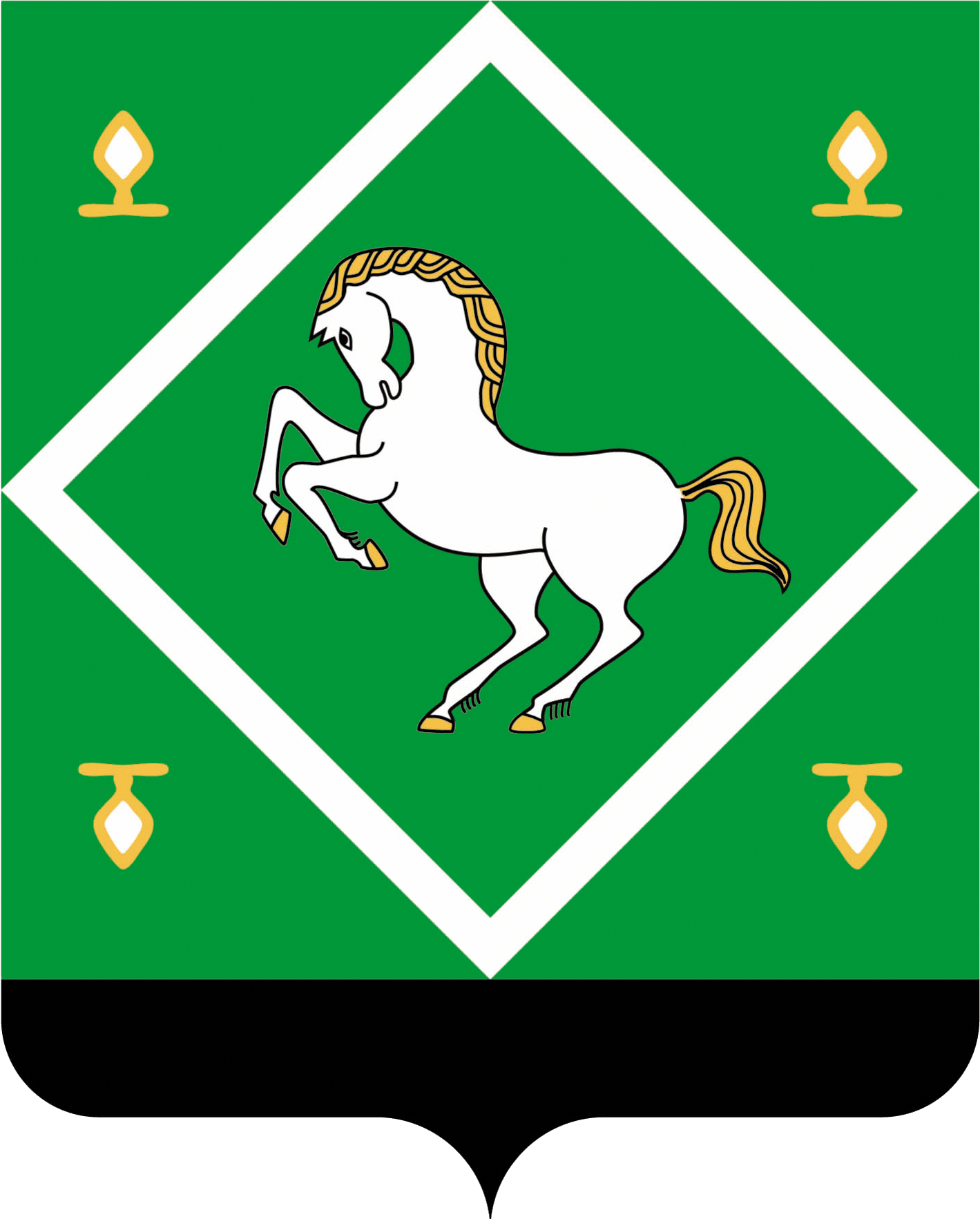 АДМИНИСТРАЦИЯ  СЕЛЬСКОГО ПОСЕЛЕНИЯ НОВОАРТАУЛЬСКИЙ  СЕЛЬСОВЕТ МУНИЦИПАЛЬНОГО  районаЯНАУЛЬСКИЙ РАЙОН РЕСПУБЛИКИ БАШКОРТОСТАН